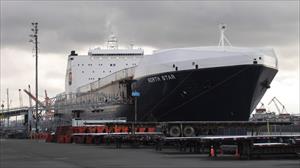 NORTH STAR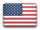 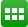 https://www.marinetraffic.com/en/ais/details/ships/shipid:455858/mmsi:369285000/imo:9232280/vessel:NORTH_STARADD TO FLEETCREATE NOTIFICATIONSVoyage InformationUNLOCK VOYAGE INFORMATIONUS TIWTACOMAUS ANCANCHORAGEATD: 2020-04-30 01:22 LT (UTC -7)ETA: 2020-05-03 02:30 LT (UTC -8)PAST TRACKROUTE FORECASTReported ETA: 2020-05-03 02:30 LT (UTC -8)Calculated ETA: ••••••••••Calculated ETA at: ••••••••••Predictive ETD: ••••••••••Reported Destination: ANCHORAGEDistance Travelled: ••••••••••Distance to Go: ••••••••••Total Voyage Distance: ••••••••••Time to Destination: ••••••••••Draught (Reported/Max): 9.2 m / ••••••••••Load Condition: ••••••••••Speed recorded (Max / Average): 23.8 knots / 21.3 knotsEVENTS TIMELINEPOSITION HISTORYReported Destination and ETA Received 2020-04-30 23:59 UTCSummaryWhere is the ship?Ro-Ro/Container Carrier NORTH STAR is currently located at WCCAN - West Coast Canada at position 50° 54' 40.608" N, 130° 8' 2.4" W as reported by MarineTraffic Terrestrial Automatic Identification System on 2020-05-01 03:30 UTC (17 hours, 58 minutes ago)The wind in this area at that time blows from East direction at force 5 Beaufort.Where is this vessel going to?The vessel departed from TACOMA, US on 2020-04-30 01:22 LT (UTC -7) and is currently sailing at 21.9 knots with Northwest direction heading to ANCHORAGE, US with reported Estimated Time of Arrival at 2020-05-03 03:30 LT (UTC -7) local time (in 1 day, 13 hours )What kind of ship is this?NORTH STAR (IMO: 9232280) is a Ro-Ro/Container Carrier that was built in 2003 (17 years ago) and is sailing under the flag of USA.It’s carrying capacity is 65314 Gross Tonnage and her current draught is reported to be 9.2 meters. Her length overall (LOA) is 255.73 meters and her width is 35.97 meters.Vessel InformationGeneralIMO: 9232280Name: NORTH STARVessel Type - Generic: CargoVessel Type - Detailed: Ro-Ro/Container CarrierStatus: ActiveMMSI: 369285000Call Sign: KIYIFlag: USA [US]Gross Tonnage: 65314Summer DWT: 24788 tLength Overall x Breadth Extreme: 255.73 x 35.97 mYear Built: 2003Home Port: FALLING WATERS WVClassification Society: ••••••••••Builder: ••••••••••Owner: ••••••••••Manager: ••••••••••Ownership & Associated PartiesStructure & MachineryDimensionsTonnage, Capacity & LoadlineEx Names HistoryUNLOCK VESSEL INFORMATIONRecent Port CallsNo data available at the momentUNLOCK MORE DATAEvents TimelineGet access to vessel events for NORTH STARUNLOCK EVENTS TIMELINEService AreasTrade AreasCountriesPortsSince 2015Last YearUNLOCK SERVICE AREASSimilar VesselsSee vessels similar to NORTH STAR, based on the type, capacity, dimensions.UNLOCK SIMILAR VESSELSIn the NewsTrade AreaNo Port Calls recordedYears Observed••••••••••••••••••••••••••••••••••••••••••••••••••••••••••••••••••••••••••••••••••••••••••••••••••••••••••••••••••••••••••••••••••••••••••••••••••••••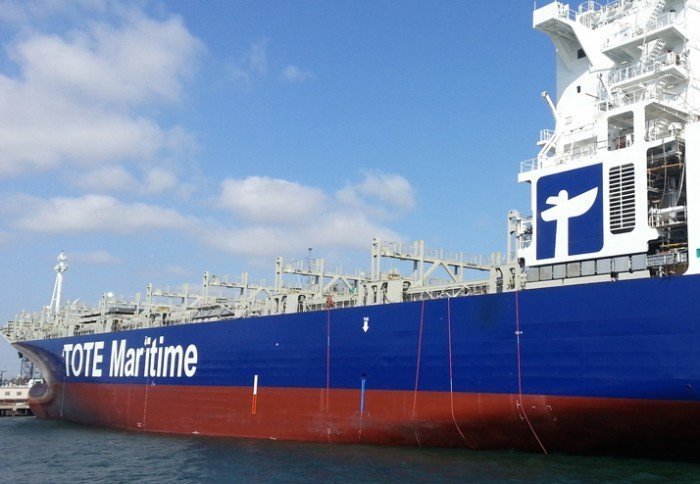 Tote-owned vehicle carrier spent more than half a day adrift off Canada2015-11-26 09:46:25